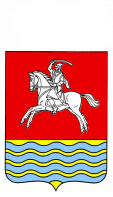 АДМИНИСТРАЦИЯ КУМЫЛЖЕНСКОГО МУНИЦИПАЛЬНОГО РАЙОНА ВОЛГОГРАДСКОЙ ОБЛАСТИПОСТАНОВЛЕНИЕот 05.03.2019 г.    № 139 О назначении публичных  слушаний по проекту решения о предоставлении  разрешения на отклонение от предельныхпараметров разрешенного строительства, реконструкцииобъектов капитального строительства на земельномучастке с кадастровым номером  34:24:070201:173,расположенном по адресу: Волгоградская область,Кумылженский район,  ст-ца Кумылженская,пер. Островского,2 .В соответствии с Градостроительным кодексом Российской Федерации, Федеральным законом от 06.10.2003 № 131-ФЗ «Об общих принципах организации местного самоуправления в Российской Федерации»,   Правилами землепользования и застройки Кумылженского сельского поселения Кумылженского муниципального района Волгоградской области, утвержденными  решением Совета  Кумылженского сельского поселения от 07 июня  2012г   №-43/84-2-С  «Об утверждении Правил землепользования и застройки  Кумылженского сельского поселения Кумылженского муниципального района Волгоградской области», решением Кумылженской районной Думы  от 27.06.2018г № 54/310-РД «Об утверждении Положения о проведении публичных слушаний или общественных обсуждений по проектам генеральных планов, проектам правил землепользования и застройки, проектам планировки территории, проектам межевания территории, проектам решений о предоставлении разрешения на условно разрешенный вид использования земельного участка или объекта капитального строительства, проектам решений о предоставлении разрешения на отклонение от предельных параметров разрешенного строительства реконструкции объектов капитального строительства на территории Кумылженского муниципального района Волгоградской области",постановляю:1.    Назначить публичные слушания по проекту решения о предоставлении разрешения на отклонение от предельных параметров разрешенного строительства, реконструкции объектов капитального строительства, в части уменьшения предельно допустимого отступа  от границы земельного участка до объекта капитального строительства  с 3.0м до 1,0м, на земельном участке, кадастровый номер 34:24:070201:173(далее – проект), принадлежащем на праве собственности Загородневой Галине Николаевне и, расположенном по адресу: Волгоградская область, Кумылженский район, ст-ца Кумылженская, пер. Островского, 2,  на 10 часов 00 минут 29 марта 2019 года в  актовом зале администрации Кумылженского муниципального района  по адресу: Волгоградская обл., Кумылженский р-н, ст-ца Кумылженская.ул. Мира,18.2. Установить, что  участниками публичных слушаний по данному вопросу  являются граждане, постоянно проживающие в пределах территориальной зоны Ж-1 (приложение 1), в границах которой расположен земельный участок, в отношении которого подготовлен проект, правообладатели находящихся в границах этой территориальной зоны земельных участков и (или) расположенных на них объектов капитального строительства, граждане, постоянно проживающие в границах земельных участков, прилегающих к земельному участку, в отношении которого подготовлен проект, правообладатели таких земельных участков или расположенных на них объектов капитального строительства.3.   Расходы, связанные с организацией и проведением   публичных слушаний по проекту  несет собственник - лицо, заинтересованное в предоставлении такого разрешения.4. Срок проведения публичных слушаний по проекту с момента оповещения жителей Кумылженского сельского поселения до дня опубликования заключения о результатах публичных слушаний не может быть более одного месяца.5. Организацию публичных слушаний по проекту возложить на отдел архитектуры и градостроительства администрации Кумылженского муниципального района Волгоградской области (далее - отдел архитектуры и градостроительства).6. Отделу архитектуры и градостроительства:а) подготовить оповещение о начале публичных слушаний, опубликовать его  в районной газете «Победа», разместить на сайте  Кумылженского муниципального района в сети Интернет, на информационных стендах, расположенных на территории Кумылженского сельского поселения, в местах массового скопления граждан, а также на информационном стенде, расположенном у входа в здание администрации Кумылженского муниципального района;б) направить сообщения о проведении  публичных слушаний по проекту  правообладателям земельных участков, имеющим общие границы с земельным участком, применительно к которому запрашивается  разрешение, правообладателям объектов капитального строительства, расположенных на земельных участках, имеющих общие границы с земельным участком, применительно к которому запрашивается  разрешение, и правообладателям помещений, являющихся частью объекта капитального строительства, применительно к которому запрашивается  разрешение;в) не ранее чем через семь дней после опубликования оповещения в районной газете «Победа» и размещения на официальном сайте Кумылженского муниципального района совместно с общим отделом администрации Кумылженского муниципального района обеспечить размещение проекта на официальном сайте Кумылженского муниципального района (www.kumadmin.ru) в разделе «Документы», подраздел «Градостроительство» на странице «Общественные обсуждения и публичные слушания»;г) организовать экспозиции проекта в соответствии с приложением 2;д) осуществлять консультирование по проекту во время проведения экспозиций, а также по телефонам в отделе архитектуры и градостроительства  6-25-89, 6-12-74.7. Проведение публичных слушаний, а также прием замечаний и предложений   осуществляется комиссией по подготовке  проектов Правил землепользования и застройки муниципальных образований Кумылженского муниципального района .8. Замечания и предложения принимаются комиссией не позднее чем за два рабочих дня до дня проведения публичных слушаний в письменной форме по адресу: Волгоградская обл., Кумылженский район, ст-ца Кумылженская, ул. Мира, 18; посредством записи в журнале учета посетителей экспозиции проекта, а также в письменной либо устной форме в ходе проведения собрания участников публичных слушаний.9. Опубликовать настоящее постановление в районной газете «Победа», разместить в МКУК «Кумылженская межпоселенческая центральная библиотека им. Ю.В. Сергеева» и на сайте Кумылженского муниципального района в сети Интернет.10.  Контроль за исполнением настоящего постановления возложить на первого заместителя главы – начальника отдела ЖКХ и строительства администорации Кумылженского муниципального района С.В. Горбова.Глава Кумылженскогомуниципального района                                                                     В.В.ДенисовНачальник  правового отдела                                                              И.И.Якубова        Приложение 1к постановлению администрацииКумылженского муниципального района от 05.03.2019 г.    № 139ВЫКОПИРОВКАиз Карты границ территориальных зон станицы КумылженскойПравил землепользования и застройки Кумылженского сельского поселения Кумылженского муниципального района Волгоградской области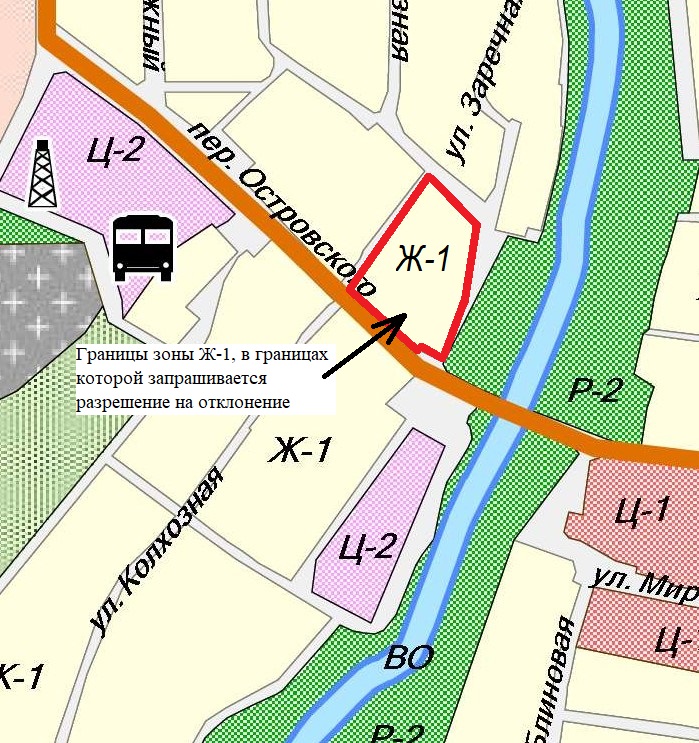 Приложение 2к постановлению администрацииКумылженского муниципального района от 05.03.2019 г.    № 139Места размещенияэкспозиции   проекта решения по   предоставлению разрешения на отклонение от предельных параметров разрешенного строительства, реконструкции объектов капитального строительства, в части уменьшения   предельно допустимого отступа   от границы земельного участка до объекта капитального строительства  с 3.0м до 1,0м,  на земельном участке, кадастровый номер 34:24:070201:173.№п/пНаименование документа подлежащего обсуждению на публичных слушанияхАдрес места размещения экспозицийЧасы работы экспозиции1.Проект  решения по   предоставлению разрешения на отклонение от предельных параметров разрешенного строительства, реконструкции объектов капитального строительстваМуниципальное казенное  учреждение культуры «Кумылженская межпоселенческая  центральная библиотека им. Ю.В. Сергеева», ст-ца Кумылженская, ул. Ленина, 20Понедельник-пятница с 9.00 – 17.00обед с 12.00 -13.001.Проект  решения по   предоставлению разрешения на отклонение от предельных параметров разрешенного строительства, реконструкции объектов капитального строительстваЗдание администрации Кумылженского сельского поселенияст-ца Кумылженская, ул. Мира,8Понедельник-пятница с 8.00 – 16.00обед с 12.00 -13.001.Проект  решения по   предоставлению разрешения на отклонение от предельных параметров разрешенного строительства, реконструкции объектов капитального строительстваЗдание администрации Кумылженскогомуниципального района ст-ца Кумылженская, ул. Мира,  18, 2 этаж,   кабинет  202,203Понедельник-пятница с 8.00 – 16.00обед с 12.00 -13.00